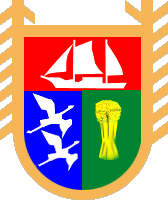 Российская  ФедерацияРеспублика КарелияКОНТРОЛЬНО-СЧЕТНЫЙ КОМИТЕТЛАХДЕНПОХСКОГО МУНИЦИПАЛЬНОГО РАЙОНАЗАКЛЮЧЕНИЕна проект решения Совета Лахденпохского муниципального района «О бюджете Лахденпохского муниципального района на 2018 год и плановый период 2019 и 2020 годов»г.Лахденпохья                                                                                             21 декабря  2017 года 1. Заключение Контрольно-счетного комитета Лахденпохского муниципального района на проект решения Совета Лахденпохского муниципального района «О бюджете Лахденпохского муниципального района на 2018 год и плановый период 2019 и 2020 годов» (далее - Проект бюджета, Проект решения) подготовлено с учетом требований Бюджетного кодекса Российской Федерации (далее – БК РФ, Бюджетный кодекс), положений Федерального закона от 07.02.2011 № 6-ФЗ «Об общих принципах организации и деятельности контрольно-счетных органов субъектов Российской Федерации и муниципальных образований», решения Совета Лахденпохского муниципального района от 26.03.2014 года № 7/40-6 «Об утверждении Положения о Контрольно-счетном комитете Лахденпохского муниципального района», решения Совета Лахденпохского муниципального района от  24 ноября 2016 года № 27/215-6 «Об утверждении Положения о бюджетном процессе Лахденпохском муниципальном районе» (далее – Положение о бюджетном процессе) и иными нормативными правовыми актами Российской Федерации, органов местного самоуправления Лахденпохского муниципального района.Целью проведения экспертизы является оценка устранения замечаний и нарушений бюджетного законодательства, отраженных в Заключении на проект решения Совета Лахденпохского муниципального района «О бюджете Лахденпохского муниципального района на 2018 год и плановый период 2019 и 2020 годов» от 04.12.2017 года (далее – Заключение Контрольно-счетного комитета от 04.12.2017 года).  Предметом экспертизы Проекта бюджета являются: проект решения Совета Лахденпохского муниципального района «О бюджете Лахденпохского муниципального района на 2018 год и плановый период 2019 и 2020 годов» в редакции предоставленной письмом Администрации Лахденпохского муниципального района № 6173 от 20.12.2017 г.,  дополнение к пояснительной записке к проекту бюджета Лахденпохского муниципального района на 2018 год и плановый период 2019 и 2020 годов, расчеты  распределения дотаций на выравнивание бюджетной обеспеченности поселений Лахденпохского муниципального района из районного фонда финансовой поддержки поселений на 2018 год и плановый период 2019 и 2020 годов.2. На экспертизу в Контрольно-счетный комитет Лахденпохского муниципального района (далее – Контрольно-счетный комитет), Проект бюджета поступил  20 декабря 2017 года, в составе: - текстовая часть проекта решения Совета Лахденпохского муниципального района «О бюджете Лахденпохского муниципального района на 2018 год и плановый период 2019 и 2020 годов» с приложениями с №1 по №16;- дополнение к пояснительной записке к проекту бюджета Лахденпохского муниципального района на 2018 год и плановый период 2019 и 2020 годов с приложенными расчетами и распределением дотаций на выравнивание поселений Лахденпохского муниципального района из районного фонда финансовой поддержки поселений на 2018 год и плановый период 2019 и 2020 годов; - копия юридического заключения от 20.12.2017 г.;          - копия справки-согласования  к Проекту бюджета от 20.12.2017 г., подписанная руководителями структурных подразделений Администрации Лахденпохского муниципального района.3. Согласно информации, указанной в дополнении к пояснительной записке, изменения в первоначальный Проект бюджета внесены на основании заключения Контрольно-счетного комитета Лахденпохского муниципального района на проект решения Совета Лахденпохского муниципального района «О бюджете Лахденпохского муниципального района на 2018 год и плановый период 2019 и 2020 годов» от 04.12.2017 г. (далее – Заключение КСК ЛМР от 04.12.2017 г.) и рекомендаций постоянной комиссии Совета Лахденпохского муниципального района по экономике и бюджету.3.1 Представленным Проектом бюджета устранены следующие замечания и нарушения, отраженные в Заключении КСК ЛМР от 04.12.2017 года:По пункту 10 замечаний, представленных в таблице, Контрольно-счетный комитет считает необходимым пояснить следующее:По разделу 14 «Межбюджетные трансферты общего характера» предусмотрено предоставление дотаций из районного фонда финансовой поддержки поселений (далее – РФФПП) в сумме 3 625,0 тыс. рублей на 2018 год, 3 408,0 тыс. рублей на 2019 год и 3 299,0 тыс. рублей на 2020 год.Проект бюджета сформирован с ростом объема дотаций в 2018 году на 474,0 тыс. рублей (на 15,0 процентов) по сравнению с 2017 годом, что повышает долю нецелевой финансовой помощи в объеме межбюджетных трансфертов бюджетам поселений. В плановом периоде имеет место снижение размера дотаций –  на 217,0 тыс. рублей (6,0 процента) в 2019 году и на 109,0 тыс. рублей (3,2 процента) в 2020 году по сравнению с предыдущими периодами.По отношению первоначальному Проекту бюджета РФФПП увеличивается на 1450,0 тыс. рублей как в 2018, так и в 2019 и 2020 годах. Объем РФФПП, сформированный по подразделу 1401 «Дотации на выравнивание бюджетной обеспеченности субъектов Российской Федерации и муниципальных образований», произведен в соответствии с пунктом 3 статьи 4 решения Совета Лахденпохского муниципального района от 24 ноября 2016 года № 27/216-6 «Об утверждении Положения о межбюджетных отношениях в Лахденпохском муниципальном районе» (далее – Положение о межбюджетных трансфертах) за счет двух источников – средств субвенции из бюджета Республики Карелия на осуществление переданных Лахденпохскому муниципальному району в рамках действия пункта 1 статьи 10 Закона Республики Карелия от 01.11.2005 года № 915-ЗРК «О межбюджетных отношениях в Республике Карелия» отдельных государственных полномочий по расчету и предоставлению дотаций бюджетам городских и сельских поселений, входящим в состав Лахденпохского района и за счет собственных средств бюджета Лахденпохского муниципального района.Расчет общего объема дотации на выравнивание бюджетной обеспеченности поселений и ее распределение по бюджетам муниципальных образований произведен на основании статьи 4 Положения о межбюджетных отношениях – в зависимости от источника формирования РФФПП (исходя из численности жителей и с применением единой методики исчисления путем расчета индексов налогового потенциала, индексов бюджетных расходов). Необходимо отметить, что в соответствии с пунктом 4 статьи 4 Положения о межбюджетных отношениях  объем дотации на выравнивание бюджетной обеспеченности поселений в части формируемой за счет собственных доходов и источников финансирования дефицита бюджета муниципального района, определяется исходя из достижения критерия выравнивания расчетной бюджетной обеспеченности поселений, установленного решением о бюджете Лахденпохского муниципального района на очередной финансовый год и плановый период. Пунктом 36 Проекта решения критерий выравнивания установлен в размере 1,16. Общий объем дотации за счет средств бюджета муниципального района (за исключением дотаций, формируемых из средств субвенций предоставляемых из бюджета субъекта Российской Федерации), исчисленный с применением предлагаемого критерия выравнивания составляет 4 425,0 тыс. рублей. При этом в предложенном Проекте решения фактически распределено между поселениями 1450,0 тыс. рублей. Таким образом, утверждаемая пунктом 36 Проекта решения величина критерия выравнивания расчетной бюджетной обеспеченности поселений (1,16) не соответствует расчетной величине указанного критерия (1,05), в связи с чем объем дотации на выравнивание бюджетной обеспеченности поселений, распределяемый в приложениях №№ 4, 5, 6, 7, 9, 10, 11 к проекту решения не согласуется с требованиями статьи 4 Положения о межбюджетных отношениях.  3.2 На основании рекомендаций постоянной комиссии Совета Лахденпохского муниципального района по экономике и бюджету по подразделу 0503 «Благоустройство» раздела 0500 «Жилищно-коммунальное хозяйство» увеличены расходы на содержание мест захоронений на 76,0 тыс. рублей. 3.3 В результате внесенных изменений в первоначальный Проект бюджета параметры бюджета Лахденпохского муниципального района на 2018 год и плановый период 2019 и 2020 годов не изменились. Доходная часть бюджета по кодам бюджетной классификации и источники финансирования дефицита бюджета остаются без изменений. Изменения касаются расходной части бюджета на 2018-2020 годы. Все вносимые изменения касаются одного главного распорядителя бюджетных средств – Администрации Лахденпохского муниципального района.3.3.1 В результате внесенных изменений в расходную часть Проекта бюджета структура бюджета района по разделам на 2018 год будет выглядеть следующим образом:В 2018 году в результате предлагаемых изменений на 1 526,0 тыс. рублей снижаются расходы по разделу 0100 «Общегосударственные вопросы», подразделу 0113 «Другие общегосударственные вопросы» по резервным средствам на обеспечение планируемых расходных обязательств Лахденпохского муниципального района. На данные цели в бюджете предусмотрено 874,0 тыс. рублей вместо первоначальных 2400,0 тыс. рублей.Из суммы 1 526,0 тыс. рублей  -  1 450,0 тыс. рублей направлено на увеличение ассигнований на предоставление дотаций бюджетам сельских поселений Лахденпохского муниципального района на выравнивание бюджетной обеспеченности (раздел 1400 «Межбюджетные трансферты общего характера бюджетам бюджетной системы Российской Федерации», подраздел 1401 «Дотации на выравнивание бюджетной обеспеченности субъектов Российской Федерации и муниципальных образований»);  76,0 тыс. рублей направлено на увеличение ассигнований на содержание мест захоронений (раздел 0500 «Жилищно-коммунальное хозяйство», подраздел 0503 «Благоустройство»).Так же перемещаются бюджетные ассигнования в сумме 600,95 тыс. рублей на финансирование мероприятий подпрограммы «Капитальные вложения в объекты муниципального жилищного фонда» муниципальной программы «Адресная программа капитальных вложений в объекты муниципальной собственности МО ЛМР на 2016-2020 годы» с подраздела 0502 «Коммунальное хозяйство» на подраздел 0501 «Жилищное хозяйство» раздела 0500 «Жилищно-коммунальное хозяйство».3.3.2 В 2019 году в результате вносимых изменений на 1 450,0 тыс. рублей снижаются бюджетные ассигнования по разделу 0100 «Общегосударственные вопросы», подразделу 0104 «Функционирование Правительства Российской Федерации, высших исполнительных органов государственной власти Российской Федерации и местных администраций» (расходы на выплаты персоналу муниципальных органов) и увеличиваются ассигнования по разделу 1400 «Межбюджетные трансферты общего характера бюджетам бюджетной системы Российской Федерации», подразделу 1401 «Дотации на выравнивание бюджетной обеспеченности субъектов Российской Федерации и муниципальных образований».3.3.3 В 2020 году в результате вносимых изменений на 1 450,0 тыс. рублей снижаются бюджетные ассигнования по разделу 0100 «Общегосударственные вопросы», подразделу 0104 «Функционирование Правительства Российской Федерации, высших исполнительных органов государственной власти Российской Федерации и местных администраций» (расходы на выплаты персоналу муниципальных органов) и увеличиваются ассигнования по разделу 1400 «Межбюджетные трансферты общего характера бюджетам бюджетной системы Российской Федерации», подразделу 1401 «Дотации на выравнивание бюджетной обеспеченности субъектов Российской Федерации».Так же перемещаются бюджетные ассигнования в сумме 500,0 тыс. рублей на финансирование мероприятий подпрограммы «Капитальные вложения в объекты муниципального жилищного фонда» муниципальной программы «Адресная программа капитальных вложений в объекты муниципальной собственности МО ЛМР на 2016-2020 годы» с подраздела 0502 «Коммунальное хозяйство» на подраздел 0501 «Жилищное хозяйство» раздела 0500 «Жилищно-коммунальное хозяйство».Выводы: В представленном проекте решения Совета Лахденпохского муниципального района  «О бюджете Лахденпохского муниципального района на 2018 год и плановый период 2019 и 2020 годов»,  урегулированы замечания Контрольно-счетного комитета Лахденпохского муниципального района, касающиеся не соблюдения норм бюджетного законодательства, в результате чего изменены показатели Проекта бюджета и исправлены ошибки, носящие технический характер и не оказывающие влияния на показатели Проекта бюджета (текстовая части Проекта бюджета, Приложения №№  2, 4, 5, 6, 7, 8, 9, 10, 11,16).  Так же исполнены рекомендации постоянной комиссии Совета Лахденпохского муниципального района по экономике и бюджету в части увеличения бюджетных ассигнований на содержание мест захоронений.Заключение:    По результатам проведенной экспертизы Контрольно-счетный комитет полагает необходимым при рассмотрении Советом Лахденпохского муниципального района проекта решения Совета  «О бюджете Лахденпохского муниципального района на 2018 год и на плановый период 2019 и 2020 годов» принять во внимание выводы, содержащиеся в настоящем заключении.Председатель Контрольно-счетного комитета Лахденпохского муниципального района 				Н.Е.БогданИнспектор Контрольно-счетного комитета Лахденпохского муниципального района 				Т.В.Сергушкина№ п/пЗамечания и предложения Контрольно-счетного комитетаРезультаты устранения Администрацией ЛМР замечаний и предложений Контрольно-счетного комитета1.В нарушение положений абзаца 11 пункта 3 статьи  184.1 БК РФ и подпункта 3 пункта 3 статьи 21 Положения о бюджетном процессе предложены к утверждению наименования Приложений №№ 6 и 7 к проекту Решения («Распределение бюджетных ассигнований по разделам, подразделам, целевым статьям, группам и подгруппам видов расходов классификации расходов бюджетов» вместо предусмотренного Положением о бюджетном процессе «Распределение бюджетных ассигнований по разделам, подразделам, целевым статьям (муниципальным программам и непрограммным направлениям деятельности), группам (группам и подгруппам) видов расходов»).Приведены в соответствие с Положением о бюджетном процессе наименования Приложений №№ 6 и 7 к проекту Решения («Распределение бюджетных ассигнований по разделам, подразделам, целевым статьям (муниципальным программам и непрограммным направлениям деятельности), группам (группам и подгруппам) видов расходов») и  п. 10 текстовой части Проекта бюджета.2.В нарушение положений абзаца 11 пункта 3 статьи  184.1 БК РФ и подпункта 13 пункта 3 статьи 21 Положения о бюджетном процессе в составе показателей решения о бюджете отсутствуют цели предоставления иных межбюджетных трансфертов бюджетам поселений на очередной финансовый год.В текстовую часть проекта решения «О бюджете Лахденпохского муниципального района на 2018 год и плановый период 2019 и 2020 годов» включены цели предоставления иных межбюджетных трансфертов бюджетам поселений на очередной финансовый год (п.20 текстовой части Проекта бюджета).4.          Условия предоставления грантов в форме субсидий, установленные положениями муниципальной программы «Развитие МСП», входят в противоречие с ограниченным перечнем  видов деятельности (три позиции), предлагаемых Проектом бюджета для начинающих субъектов малого предпринимательства.В текстовую часть проекта решения «О бюджете Лахденпохского муниципального района на 2018 год и плановый период 2019 и 2020 годов» внесены изменения, устраняющие противоречия при предоставлении грантов в форме субсидий, установленные положениями муниципальной программы «Развитие МСП», для начинающих субъектов малого предпринимательства (абзац 5 п.15 текстовой части Проекта бюджета).5.        В Приложении № 2 «Перечень и коды главных администраторов доходов бюджета Лахденпохского муниципального района, закрепляемые за ними виды (подвиды) доходов бюджета Лахденпохского муниципального района на 2018 год и плановый период 2019 и 2020 годов» к Проекту бюджета по кодам бюджетной классификации 031 2 02 020299 05 0000 151 и   031 2 02 20302 05 0000 151  указаны наименования, не соответствующие действующей редакции  Приказа Минфина России от 01.07.2013 N 65н «Об утверждении Указаний о порядке применения бюджетной классификации Российской Федерации».Приведены в соответствие с  Приказом Минфина России от 01.07.2013 N 65н «Об утверждении Указаний о порядке применения бюджетной классификации Российской Федерации» наименования кодов бюджетной классификации в Приложении № 2 «Перечень и коды главных администраторов доходов бюджета Лахденпохского муниципального района, закрепляемые за ними виды (подвиды) доходов бюджета Лахденпохского муниципального района на 2018 год и плановый период 2019 и 2020 годов» к Проекту бюджета по кодам бюджетной классификации 031 2 02 020299 05 0000 151 и   031 2 02 20302 05 0000 151.6.Согласно  Приказа Минфина России от 01.07.2013 N 65н «Об утверждении Указаний о порядке применения бюджетной классификации Российской Федерации» по подразделу 0501 «Жилищное хозяйство» подлежат отражению расходы на управление услугами в области жилищного хозяйства, строительство и реконструкцию жилищного фонда, предоставление субсидий жилищным организациям для улучшения состояния и содержания жилищного фонда. По мнению Контрольно-счетного комитета, мероприятия подпрограммы «Капитальные вложения в объекты муниципального жилищного фонда» необходимо отразить по подразделу 0501 «Жилищное хозяйство».       Приведено в соответствие с  приказом Минфина России от 01.07.2013 N 65н «Об утверждении Указаний о порядке применения бюджетной классификации Российской Федерации» отражение мероприятий подпрограммы «Капитальные вложения в объекты муниципального жилищного фонда». В Приложениях №№ 4, 5, 6, 7, 8 и 16 к Проекту бюджета ассигнования на реализацию вышеназванной подпрограммы  отражены по подразделу 0501 «Жилищное хозяйство». 7.Проект бюджета на 2018 год не обоснованно включены иные межбюджетные трансферты на финансовое обеспечение передаваемой сельским поселениям части полномочий Администрации Лахденпохского муниципального района по обеспечению проживающих в поселении и нуждающихся в жилых помещениях малоимущих граждан жилыми помещениями, организации строительства и содержания муниципального жилищного фонда, создание условий для жилищного строительства, осуществления муниципального жилищного контроля, а также иных полномочий органов местного самоуправления в соответствии с жилищным законодательством, в части осуществления взаимодействия с территориальными органами Федеральной миграционной службы по регистрационному учету граждан Российской Федерации по месту пребывания и по месту жительства в пределах Российской Федерации, выдачи соответствующих справочных материалов в сумме 240,0 тыс. рублей,  при отсутствии утвержденного решения Совета Лахденпохского муниципального района о передаче полномочий и соответствующего Соглашения.  Устранено нарушение в части не обоснованного включения иных межбюджетных трансфертов на финансовое обеспечение передаваемой сельским поселениям части полномочий Администрации Лахденпохского муниципального района в сумме 240,0 тыс. рублей, путем утверждения 14.12.2017 года решения Совета Лахденпохского муниципального района «О передаче органами местного самоуправления Лахденпохского муниципального района части полномочий по решению вопросов местного значения органами местного самоуправления Мийнальского, Элисенваарского, Куркиекского, Хийтольского сельских поселений на 2018 год»  № 34/275-6.8.         В представленном Проекте решения присутствует Приложение № 8 «Распределение бюджетных ассигнований на реализацию муниципальных целевых программ, ведомственных целевых программ Лахденпохского муниципального района по главным распорядителям средств бюджета Лахденпохского муниципального района по разделам и подразделам расходов классификации расходов бюджетов на 2018 год». При этом аналогичное приложение на 2019-2020 годы не приложено.         В Проект решения включено Приложение № 16 «Распределение бюджетных ассигнований на реализацию муниципальных целевых программ, ведомственных целевых программ Лахденпохского муниципального района по главным распорядителям средств бюджета Лахденпохского муниципального района по разделам и подразделам расходов классификации расходов бюджетов на 2019 и 2020 годы». 9.      В приложении № 9 к Проекту бюджета в строке 3.1.1. по графе «наименование» фигурирует показатель не соответствующий аналогичным показателям, включенным в приложения № 4 и 6 к Проекту бюджета.Приведено в соответствие «наименование» по строке 3.1.1. приложения № 9 к Проекту бюджета в соответствие аналогичным показателям, включенным в приложения № 4 и 6 к Проекту бюджета.10.В нарушение положений статьи 142.1 БК РФ Проектом бюджета не установлен критерий выравнивания расчетной бюджетной обеспеченности городских и сельских поселений Лахденпохского муниципального района. Расчетная бюджетная обеспеченность поселений с применением единой методики исчисления путем расчета индексов налогового потенциала, индексов бюджетных расходов не определена. Указанная ситуация не позволяет сделать вывод о необходимости (либо ее отсутствии) в предоставлении дотаций на выравнивание бюджетной обеспеченности конкретных поселений Лахденпохского муниципального района.В результате обоснованность сформированного Проектом бюджета РФФПП не подтверждена.         В текстовую часть проекта решения «О бюджете Лахденпохского муниципального района на 2018 год и плановый период 2019 и 2020 годов» включен пункт об установлении критерия выравнивания расчетной бюджетной обеспеченности муниципальных образований Лахденпохского муниципального района, применяемый при расчете дотации на выравнивание бюджетной обеспеченности поселений в размере 1,16.Расходной частью бюджета в соответствии с действующим законодательством образован районный фонд финансовой поддержки поселений в размере 3 625,0 тыс. рублей на 2018 год, на 2019 год в размере 3 408,0 тыс. рублей и на 2020 год в размере 3 299,0 тыс. рублей. Структура фонда сформирована за счет:- средств субвенции  на осуществление государственных полномочий Республики Карелия по расчету и предоставлению дотаций на выравнивание бюджетной обеспеченности бюджетам поселений – 2175 тыс. рублей на 2018 год, 1958 тыс. рублей и 1849 тыс. рублей на 2019 и 2020 годы (соответственно); - средств дотации на выравнивание бюджетной обеспеченности поселений за счет собственных доходов Лахденпохского муниципального района -  1450,0 тыс. рублей на 2018 год и по 1450,0 тыс. рублей на 2019 и 2020 годы соответственно. наименованиераздел 2016 год (факт)2017 год (план)2018 г. (план)Динамика показателей 2018 г.,  % (+,-)Динамика показателей 2018 г.,  % (+,-)Доля расходов по разделу в общей сумме расходов бюджета (%)Доля расходов по разделу в общей сумме расходов бюджета (%)Доля расходов по разделу в общей сумме расходов бюджета (%)наименованиераздел 2016 год (факт)2017 год (план)2018 г. (план)к 2016  г.к  2017 г.2016 год2017 год2018 год Общегосударственные вопросы0140 673,2841783,8431225,75-23,23-25,2712,6711,4910,53Национальная оборона02836,4674,0733,0-12,368,750,260,190,25Национальная экономика042 403,6910716,0582,0-75,79-94,570,752,950,20Жилищно-коммунальное хозяйство058 288,1124933,833278,83-60,44-86,852,586,861,11Образование07209 031,06233867,23209740,290,34-10,3265,0964,3070,72Культура и кинематография086 670,465479,544640,69-30,43-15,312,081,511,56Социальная политика1044 664,2538225,737041,6-17,07-3,1013,9110,5112,49Физическая культура и спорт113 005,573573,283046,851,37-14,730,940,981,03Средства массовой информации12395,40471,0456,615,48-3,060,120,130,15Обслуживание муниципального долга13173,4843,972198,51167,88160,500,050,230,74Межбюджетные трансферты144 985,003151,03625,0-27,2815,041,550,871,22Всего расходов321126,62363719,39296569,11-7,65-18,46100,00100,00100,00